Тема: Сумма углов треугольника. Остроугольный, прямоугольный, тупоугольный треугольник.Цели урока:Образовательные:Практическим путем выяснить чему равна сумма углов треугольника, познакомиться с формулировкой теоремы о сумме углов треугольника, доказать теорему, ; рассмотреть разные виды треугольников; научиться применять изученную теорему при решении задач;Развивающие:1) совершенствовать умения логически мыслить и выражать свои мысли вслух;2) стимулировать познавательную деятельность учащихся постановкой проблемного задания, оценкой и поощрением;3) умение работать самостоятельно, в группе, привлечь ребят к исследовательской деятельности. Развитие внимания, речи;Воспитательные:1) воспитывать у учащихся стремление к совершенствованию своих знаний;2) воспитывать интерес к предмету.3) создать атмосферу заинтересованности каждого ученика в работе класса. Воспитывать уважение друг к другу, взаимопонимание, уверенность в себе.Оборудование: мультимедийный кабинет, карточки с планом практической работы.План урока.I1.Орг. момент.2.Актуализация знаний.Постановка проблемной задачи с целью мотивации изучения нового материала.Постановка учебной задачи.3.Формирование новых знаний и способов действий.Эксперимент 1 «Виды треугольников по углам» Эксперимент 2, 3, 4 «Сумма углов треугольника».Доказательство теоремы о сумме углов треугольника.4.Применение знаний, формирование умений и навыков.Решение проблемной задачи.Решение задач по готовым чертежам.Подведение итогов урока.Постановка домашнего задания.ХОД УРОКА1. Организационный момент.И прекрасна, и сильнаГеометрия – страна! Начинается урок, Он пойдет ребятам впрок.Чтобы спорилось нужное дело,Чтобы в жизни не знать неудач, В математики мир отправимся смело,В мир примеров и разных задач.А девизом нашего урока буду такие слова:Думать - коллективно!Решать - оперативно!Отвечать - доказательно!Бороться - старательно!И открытия нас ждут обязательно!2. Постановка проблемной задачи с целью мотивации изучения нового материала.Учитель. Сегодня на уроке мы приступаем к изучению новой темы, новой главы в нашем учебнике. Но прежде, чем начать ее изучение, давайте вернемся к прошлой теме и вспомним о чем она?3.Актуализация знаний.Какая была тема?Что вы помните из нее? (Внутренние накрест лежащие углы, односторонние углы)Какая фигура у меня в руках?Что такое треугольник?Какие элементы имеет треугольник?Какие углы мы изучали? (смежные, вертикальные, острый, тупой, прямой, развернутый)Продолжите:А) Сума смежных углов….Б) Вертикальные углы…В) Прямой угол это..Г) Тупой угол это…Д) Развернутый это..Е) Острый угол это…8) Какие виды треугольников знаете по сторонам? А еще какие треугольники мы знаем?9) Мы умеем строить треугольники? Сравнивать? (ДА)Учитель: Действительно, мы умеем строить треугольники, умеем их сравнивать, знаем названия его элементов, но, к сожалению, мы пока не умеем находить градусную меру углов треугольника. Что для этого нужно знать? (сумму углов треугольника и вид треугольника)Рассмотрим такую задачу.Задача 1: Дан треугольник ABC, угол A = 50°, угол B = 60°. Найти градусную меру угла С.Учитель: Как вы считаете, можно ли решить эту задачу?
Ученик: Да.
Учитель: Сколько решений имеет эта задача? Как найти градусную меру угла?Ученик: Одно.Учитель: При каком условии задача будет иметь единственное решение?
Ученик: Задача имеет единственное решение, если сумма углов любого треугольника величина постоянная.
Учитель: То есть, для решения задачи надо знать величину суммы углов треугольника.3. Постановка учебной задачи. Учитель:Итак, ставлю перед вами учебную задачу: в ходе урока вы должны будете сформулировать определения остроугольного, прямоугольного и тупоугольного треугольника; определить, чему равна сумма углов треугольника, и научиться решать задачи, связанные с нахождением углов треугольника.Чтобы выдвинуть гипотезу мы с вами проведем серию экспериментов. Как вы считаете, почему важен эксперимент?Ученик: Для установления новых фактов, открытий.Учитель: Очень часто ученые сначала экспериментальным путем устанавливают важные факты, а потом доказывают их при помощи логических рассуждений. Это происходит не только в физике и химии, но и геометрии.4.Формирование новых знаний и способов действий.1 Эксперимент У каждой группы к парте прикреплены ленточки. Постройте:Развернутый угол. (ВСЕ)А) первая группа- острый угол;Б) вторая группа – тупой угол;В) третья группа – прямой.А теперь попробуйте из этих углов получить треугольники. И дайте название им.А) первая группа- остры угол;Б) вторая группа – тупой угол;В) третья группа – прямой.Из развернутого угла треугольник?Как вы думаете какие треугольники получили? (остроугольный, прямоугольный, тупоугольный)Давайте сформулируем определение остроугольного, прямоугольного и тупоугольного треугольника.- Из двух прямых углов построить треугольник.- Из двух тупых углов построить треугольник.- По каким признакам мы классифицировали треугольники? ( по виду углов )- Вот одна под тема урока: остроугольный, прямоугольный, тупоугольный треугольники.- Как вы думаете, можно найти сумму всех углов этих треугольников?- Запишем тему сегодняшнего урока: Сума углов треугольника. Остроугольный, прямоугольный, тупоугольный треугольники.2 ЭкспериментЭксперимент 2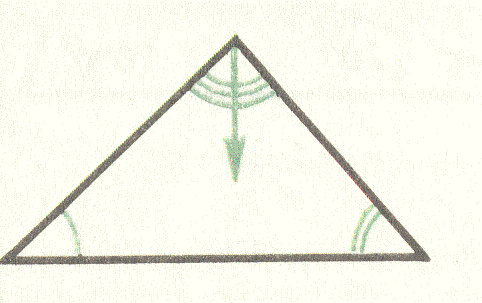 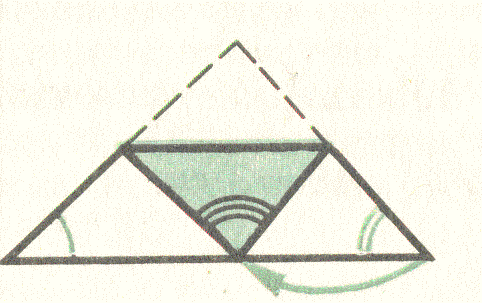 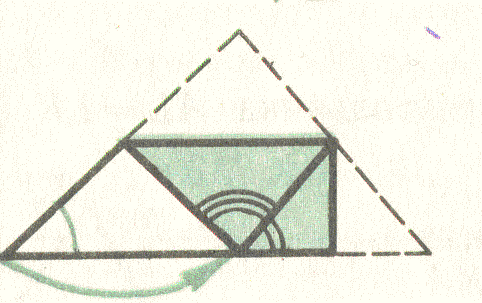 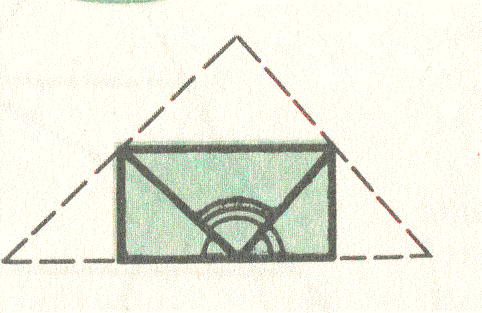 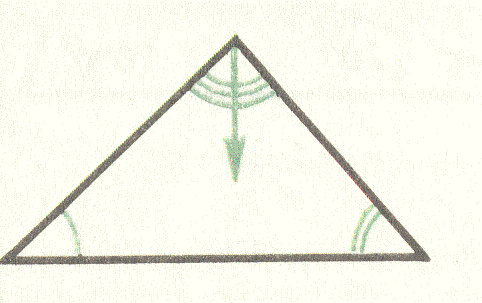 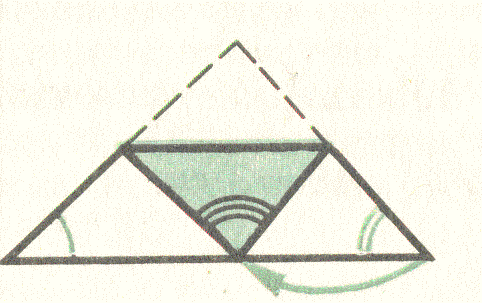 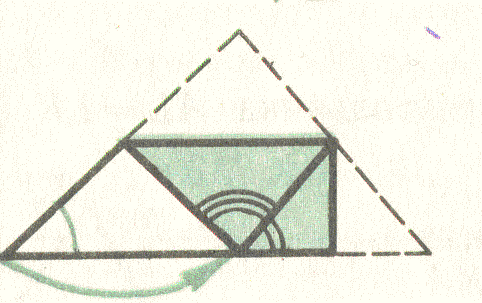 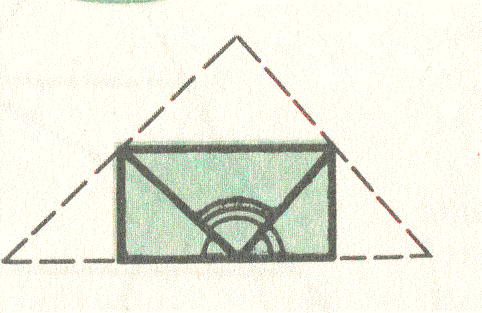 На каждую парту выдается макет треугольника. По схеме, изображенной на слайде выполнить преобразование, объяснить полученный результат.ЭкспериментИзмерить с помощью транспортира углы треугольников (остальным учащимся модели треугольников заранее раздать) и найти их сумму. (каждый ученик говорит свой результат)Каждая группа с помощью транспортира измеряет все углы и находит сумму их.Сколько вы получили?ЭкспериментУ каждой группы на парте треугольник, нарисованный на листе бумаги. Отрежьте каждый угол по отдельности. Сложите их возле угла 2. Что у вас получилось? (должны получить развернутый угол). Какой угол получили? (развёрнутый, градусная мера его равна?)Попробуем выдвинуть гипотезу о том, что сумма углов треугольника приблизительно равна 180°.Учитель: Почему мы пока не можем утверждать, что сумма углов абсолютно любого треугольника равна 180°.Ученик: Нельзя выполнить ни абсолютно точных построений, ни произвести абсолютно точного измерения, даже на компьютере. Утверждение, что сумма углов треугольника равна 180°, относится только к рассмотренным нами треугольникам. Мы ничего не можем сказать о других треугольниках, так как их углы мы не измеряли.Учитель: Правильнее было бы сказать: рассмотренные нами треугольники имеют сумму углов приблизительно равную 180°. Чтобы убедиться в том, что сумма углов треугольника точно равна 180° и при том для любых треугольников, нам надо еще провести соответствующие рассуждения, то есть доказать справедливость утверждения.Выскажите гипотезу. «Сумма углов любого треугольника равна 180°»Гипотеза сформулирована. Чтобы она стала истиной – требуется доказать.Доказательство теоремы о сумме углов треугольника.Работа над структурой теоремы.Чтобы сформулировать теорему, ответьте на следующие вопросы:Какие треугольники использовались в процессе проведения измерений?Что входит в условие теоремы (что дано)?Что мы обнаружили при измерении?В чем состоит заключение теоремы (что надо доказать)?Попробуйте сформулировать теорему о сумме углов треугольника.Построение чертежа и краткая запись теоремыНа этом этапе учащимся предлагается сделать чертеж и записать, что дано и что требуется доказать.Поиск доказательства теоремыПри поиске доказательства следует попытаться развернуть условие или заключение теоремы. В теореме о сумме углов треугольника попытки развернуть условие безнадежны, поэтому разумно заняться с учениками развертыванием заключения.
Формулировка: Сумма углов треугольника равна 180°Дано: Доказать: Доказательство: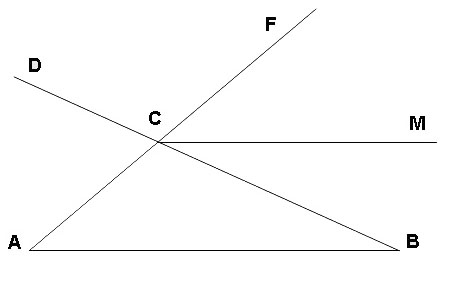 Проведём лучи ВС и АС и проведём СМ ║ АВ. DCF = АСВ как вертикальные, А = FCM как соответственные при параллельных прямых CM и АВ и секущей АС. В = MCB как внутренние накрест лежащие при параллельных прямых CM и АВ и секущей ВС. DCB = 180º, т.к. этот угол развёрнутый. Но этот развёрнутый угол оказался равным сумме трёх внутренних углов треугольника, значит: А + В + С = 180º.									Ч и т дВпервые доказал теорему Пифагор, затем Евклид.( нужно историч справка)Кто хочет получить дополнительную оценку на следующий урок находит информацию.5.Закрепление формулировки теоремы и ее доказательства.Для усвоения формулировки теоремы учащимся предлагается выполнить следующие задания:1. Сформулируйте теорему, которую мы только что доказали.2. Выделите условие и заключение теоремы.3. К каким фигурам применима теорема?6.Применение знаний, формирование умений и навыков.Решение проблемной задачи. После доказательства теоремы вернемся к задаче, которая явилась мотивацией для изучения теоремы.Задачи по готовым рисункам на карточках. Найти угол С.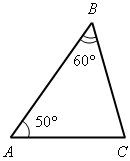 Один из углов равнобедренного треугольника равен 50°. Найдите остальные углы треугольника. Какой угол может равняться 50°? Как найти остальные?Сколько может способов?Один из углов прямоугольного треугольника равен 40°. Найдите остальные углы треугольника.Один из углов тупоугольного равнобедренного треугольника равен 110°. Найдите остальные углы треугольника. Какой угол может равняться 110°? Как найти остальные?Сколько может быть способов?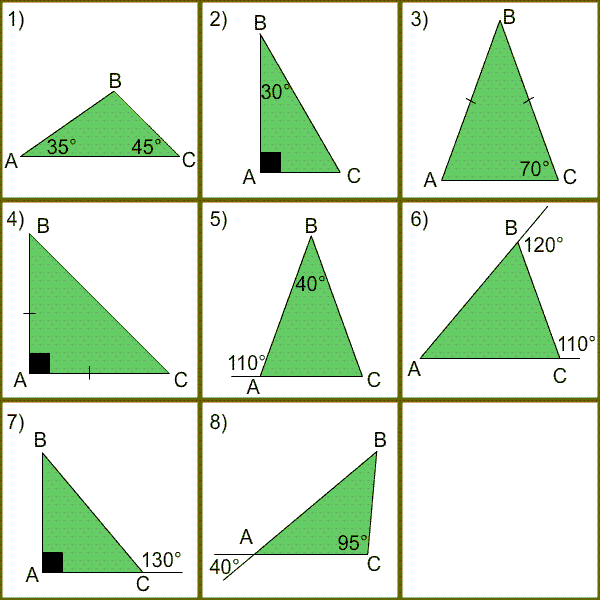 7.Применение треугольников в жизни презентация есть8.Подведение итогов урока.1. Что нового я узнал сегодня?2. Что нового я открыл в себе?3. Доволен ли я своей работой?9. Домашнее задание: п 31 выучить теорему и доказательство, историческая справка, доказательства теоремы другие, № 223(а), 228(а)